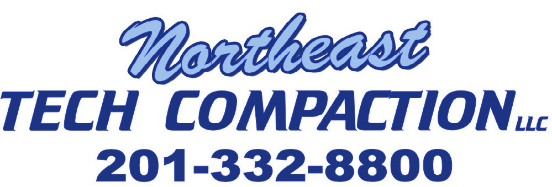 SERVICE REPAIR | QUOTE | PM SERVICEPlease provide information about the service required. Please check box if this is a Quote/Service Repair/PM Service/Bailing Wire need.  We will get back to you shortly with a response. Please include billing information.Thank youStacey DixonNortheast Tech Compaction201-332-8800 Email:TECCOMP@AOL.COMWebsite:  www.techcompaction.comDate:   _________________Requestor Name: ___________________________________________	 Quote - For Service Repair	   SERVICE REPAIR	   PREVENTIVE MAINTANCE SERVICE CONTRACT   	Baill   Bailing Wire	Service Repair Business Name:   ______________________________________________________Service Repair address:____________________________________________________________________________________________________________Repair Problem:________________________________________________________________________________________________________________________________________________________________________________________________________________________Billing Information: Bill To:       _____________________________________Address:   _____________________________________		 _____________________________________Email:        _____________________________________Phone:      _____________________________________